公開求職情報送付停止・住所等変更届山口職業能力開発促進センター（ポリテクセンター山口）訓練課　就職支援担当　あて公開求職情報送付についての登録情報の変更を希望いたします。※変更を希望する項目に✓を入れ、枠内に変更後の情報を記入してください。１．公開求職情報送付停止　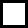 ２．各種企業情報の変更情報変更日　　　令和　　　　　年　　　　　月　　　　　日　　　令和　　　　　年　　　　　月　　　　　日送付先住所担当者部署名・役職氏名その他